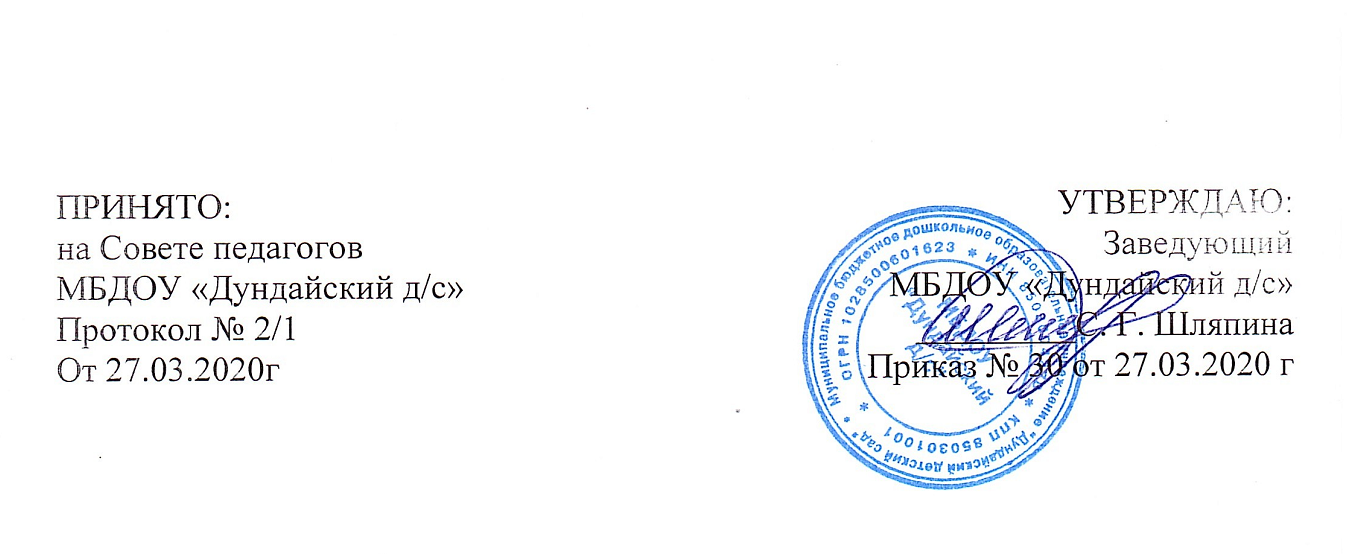 Рассмотрено:С учетом мнения совета родителей(законных представителей)Протокол № 2/2от «27» марта   2020 г. Порядок оформления возникновения, приостановления и прекращения отношений между муниципальным бюджетным дошкольным образовательным учреждении «Дундайский детский сад» и родителями (законными представителями) несовершеннолетних обучающихся (воспитанников)Общее положения.1. Настоящий Порядок оформления возникновения, приостановления и прекращения отношений между муниципальным бюджетным дошкольным образовательным учреждением «Дундайский детский сад», воспитанниками и родителями (законными представителями) (далее - Порядок) разработан в соответствии с ч.2 ст. 30, ст.53, ст. 61 Федерального закона Российской Федерации от 29 декабря 2012 года № 273-ФЗ «Об образовании в Российской Федерации» с изменениями от 3 августа 2018 года, приказом Министерства образования и науки Российской Федерации от 13.01.2014 года №8 « Об утверждении примерной формы договора об образовании по образовательным программам дошкольного образования» и определяет порядок оформления возникновения, приостановления и прекращения отношений между МБДОУ «Дундайский детский сад» (далее по тексту - Детский сад), воспитанниками и родителями (законными представителями) несовершеннолетних обучающихся.Порядок оформления возникновения образовательных отношений.2.1 основание возникновения образовательных отношений является заключения договора об образовании по образовательной программе дошкольного образования (далее - договор) и распорядительный акт о зачислении лица на обучение по образовательной программе дошкольного образования.2.2. Права обучающегося (воспитанника), предусмотренные законодательством об образовании и настоящим Порядком, возникают с даты, указанной в распорядительном акте о приеме обучающегося (воспитанника) на обучение или в договоре, заключенном с Детским садом. 2.3. Договор заключается в 2-х экземплярах, имеющих одинаковую юридическую силу, по одному для каждой из сторон. 2.4. В договоре должны быть указаны основные характеристики образования, в том числе вид, уровень и (или) направленность образовательной программы (часть образовательной программы определенного уровня, вида и (или) направленности), форма обучения, срок освоения образовательной программы (продолжительность обучения).3. Порядок приостановления образовательных отношений.3.1. Образовательные отношения приостанавливаются (Приложение №1), за ребёнком сохраняется место в Детском саду на основании заявления родителей (законных представителей) и документального подтверждения фактов, изложенных в заявлении, в следующих случаях: - болезни ребёнка; - прохождение им санаторно-курортного лечения; - устройства ребёнка на временное пребывание в организации для детей сирот и детей, оставшихся без попечения родителей, на период времени, когда родители, усыновители либо опекуны по уважительным причинам не могут исполнять свои обязанности в отношении ребёнка без прекращения их прав и обязанностей в отношении этого ребёнка; - карантина в Детском саду; - приостановления деятельности Детского сада для проведения ремонтных работ, санитарной обработки помещений; - временного отсутствия родителей (законных представителей) на постоянном месте жительства (болезнь, командировка, отпуск) с указанием периода отсутствия ребёнка; - в иных случаях по согласованию с администрацией Детского сада.4. Порядок прекращения образовательных отношений.4.1. Образовательные отношения прекращаются: - в связи с получением образования (завершения обучения); - досрочно по основаниям, установленным в п. 4.2. 4.2. Образовательные отношения могут быть прекращены досрочно в следующих случаях:- по инициативе родителей (законных представителей) обучающегося (воспитанника), в том числе в случае перевода обучающегося (воспитанника) для продолжения освоения образовательной программы в другую организацию, осуществляющую образовательную деятельность по образовательным программам соответствующего уровня и направленности; - по инициативе организации, в случае установления нарушения порядка приема в образовательную организацию; - по обстоятельствам, не зависящим от воли родителей (законных представителей) обучающегося (воспитанника) и Учреждения, в том числе в случаях ликвидации организации, осуществляющей образовательную деятельность. 4.3. Досрочное прекращение образовательных отношений по инициативе родителей (законных представителей) обучающегося (воспитанника) не влечет за собой возникновение каких-либо дополнительных, в том числе материальных, обязательств указанного обучающегося (воспитанника) перед Учреждением. 4.4. Основанием для прекращения образовательных отношений является распорядительный акт Учреждения (Приложение №2-5), об отчислении обучающегося (воспитанника) из Учреждения. Права обучающегося (воспитанника) и обязанности родителей (законных представителей), предусмотренные законодательством об образовании и локальными нормативными актами Учреждения, прекращаются с даты его отчисления из Учреждения.                                                                                            Приложение №1 Муниципальное бюджетное дошкольное образовательное учреждение «Дундайский детский сад»ПРИКАЗ№                                                                                                  00.00.0000 года.О приостановлении образовательных отношений.В соответствии с ч.2 ст.30 Федерального закона от 29.12.2012 № 273-ФЗ «Об образовании в Российской Федерации», п.3.1 локального нормативного акта «Порядок оформления возникновения, приостановления и прекращения отношений между муниципальным бюджетным дошкольным образовательным учреждением «Дундайский детский сад» и (или) родителями (законными представителями) несовершеннолетних обучающихся (воспитанников)», утвержденного приказом МБДОУ «Дундайский детский сад» от 27.03.2020 г. № 30, на основании заявления родителя (законного представителя) обучающегося от 00.00.0000г ПРИКАЗЫВАЮ: 1. Приостановить образовательные отношения ______________________________________________________и сохранить место в (указать причину) детском саду следующим воспитанникам: Иванова Вероника Викторовна 00.00.0000 г.р. разновозрастная группа общеразвивающей направленности для детей от 2х   месяцев до 7 лет.2. Контроль за исполнением приказа оставляю за собой.Заведующий                                                                                               С. Г. Шляпина МБДОУ «Дундайский детский сад»                                                                                                  Приложение №2 Муниципальное бюджетное дошкольное образовательное учреждение «Дундайский детский сад»ПРИКАЗ№                                                                                                  00.00.0000 года.Об отчислении в связи с завершением обучения.В соответствии с п.1 ч.1 ст.61 Федерального закона от 29.12.2012 № 273-Ф3 «Об образовании в Российской Федерации».                                     ПРИКАЗЫВАЮ: 1. Отчислить с 00.00.0000г. следующих воспитанников: из разновозрастной группы общеразвивающей направленности для детей от 2х   месяцев до 7 лет – Иванову Веронику Викторовну 00.00.0000 г.р., - Иванова Ивана Ивановича 00.00.0000 г.р. 2. Контроль за исполнением приказа оставляю за собой.Заведующий                                                                                             С. Г. Шляпина. МБДОУ «Дундайский детский сад»                                                                                                   Приложение №3 Муниципальное бюджетное дошкольное образовательное учреждение «Дундайский детский сад»                                                     ПРИКАЗ №                                                                                                  00.00.0000 года.Об отчислении досрочно по семейным обстоятельствам.В соответствии с п. 2 ч. 1, п. 1 ч.2 статьи 61 Федерального закона от 29.12.2012г. №273-ФЗ «Об образовании в Российской Федерации», руководствуясь п.8.3 Устава МБДОУ «Дундайский детский сад» ,  на основании заявления родителя (законного представителя) обучающегося от 00.00.0000г.ПРИКАЗЫВАЮ:1. Отчислить с 00.00.0000 г. Иванову Веронику Викторовну 00.00.0000г.р. из младшей разновозрастной группы общеразвивающей направленности для детей от 2х месяцев до 7 лет. 2. Делопроизводителю  ____________________  выдать личное дело Ивановой Вероники Викторовны на руки родителю (законному представителю). 3. Контроль за исполнением приказа оставляю за собой.Заведующий                                                         С. Г. Шляпина. МБДОУ «Дундайский детский сад»                                                                                                Приложение №4 Муниципальное бюджетное дошкольное образовательное учреждение «Дундайский детский сад»ПРИКАЗ№                                                                                                  00.00.0000 года. Об отчислении досрочно в порядке перевода. В соответствии с п.1 ч.2, п.2 ч.1 ст.61 Федерального закона от 29.12.2012 № 273-ФЗ «Об образовании в Российской Федерации», во исполнение приказа Министерства образования и науки РФ от 28.12.2015 № 1527 «Об утверждении Порядка и условий осуществления перевода обучающихся из одной организации, осуществляющей образовательную деятельность по образовательным программам дошкольного образования, в другие организации, осуществляющие образовательную деятельность по образовательным программам соответствующих уровня и направленности»,  на основании заявления родителя (законного представителя) обучающегося от 00.00.0000г. ПРИКАЗЫВАЮ: 1.    Отчислить с 00.00.0000г. Иванову Веронику Викторовну 00.00.0000 г.р. из разновозрастной группы общеразвивающей направленности для  детей от 2х месяцев до 7 лет  в порядке перевода в муниципальное дошкольное образовательное бюджетное учреждение «Детский сад №00» в группу общеразвивающей направленности.2.   Делопроизводителю _______________ выдать личное дело Ивановой Вероники Викторовны на руки родителю (законному представителю).3.    Контроль за исполнением приказа оставляю за собой.Заведующий                                                                                                  С. Г. Шляпина.                                                                                                                                                                                              Приложение №5 Муниципальное бюджетное дошкольное образовательное учреждение «Дундайский детский сад»                                                        ПРИКАЗ№                                                                                                    00.00.0000 года. Об отчислении досрочно в связи с переездом в другую местность.В соответствии с п.1 ч.2, п.2 ч.1 ст.61 Федерального закона от 29.12.2012 № 273-ФЗ «Об образовании в Российской Федерации», во исполнение приказа Министерства образования и науки РФ от 28.12.2015 № 1527 «Об утверждении Порядка и условий осуществления перевода обучающихся из одной организации, осуществляющей образовательную деятельность по образовательным программам дошкольного образования, в другие организации, осуществляющие образовательную деятельность по образовательным программам соответствующих уровня и направленности», на основании заявления родителя (законного представителя) обучающегося от 00.00.0000г. ПРИКАЗЫВАЮ: 1. Отчислить с 00.00.0000г. Иванову Веронику Викторовну 00.00.0000 г.р. из разновозрастной группы общеразвивающей направленности для детей от 2х   месяцев до 7 лет в связи с переездом в другую местность ___________________________ населенный пункт, муниципальное образование, субъект РФ (г. Иркутск. ); 2. Делопроизводителю _______________ выдать личное дело Ивановой Вероники Викторовны на руки родителю (законному представителю). 3. Контроль за исполнением приказа оставляю за собой.Заведующий                                                                                                  С. Г. Шляпина. МБДОУ «Дундайский детский сад»